24.06.2021 в оздоровительном лагере ГУО «Гимназия №14 г.Гомеля» состоялась "Ярмарка талантов" (День добра)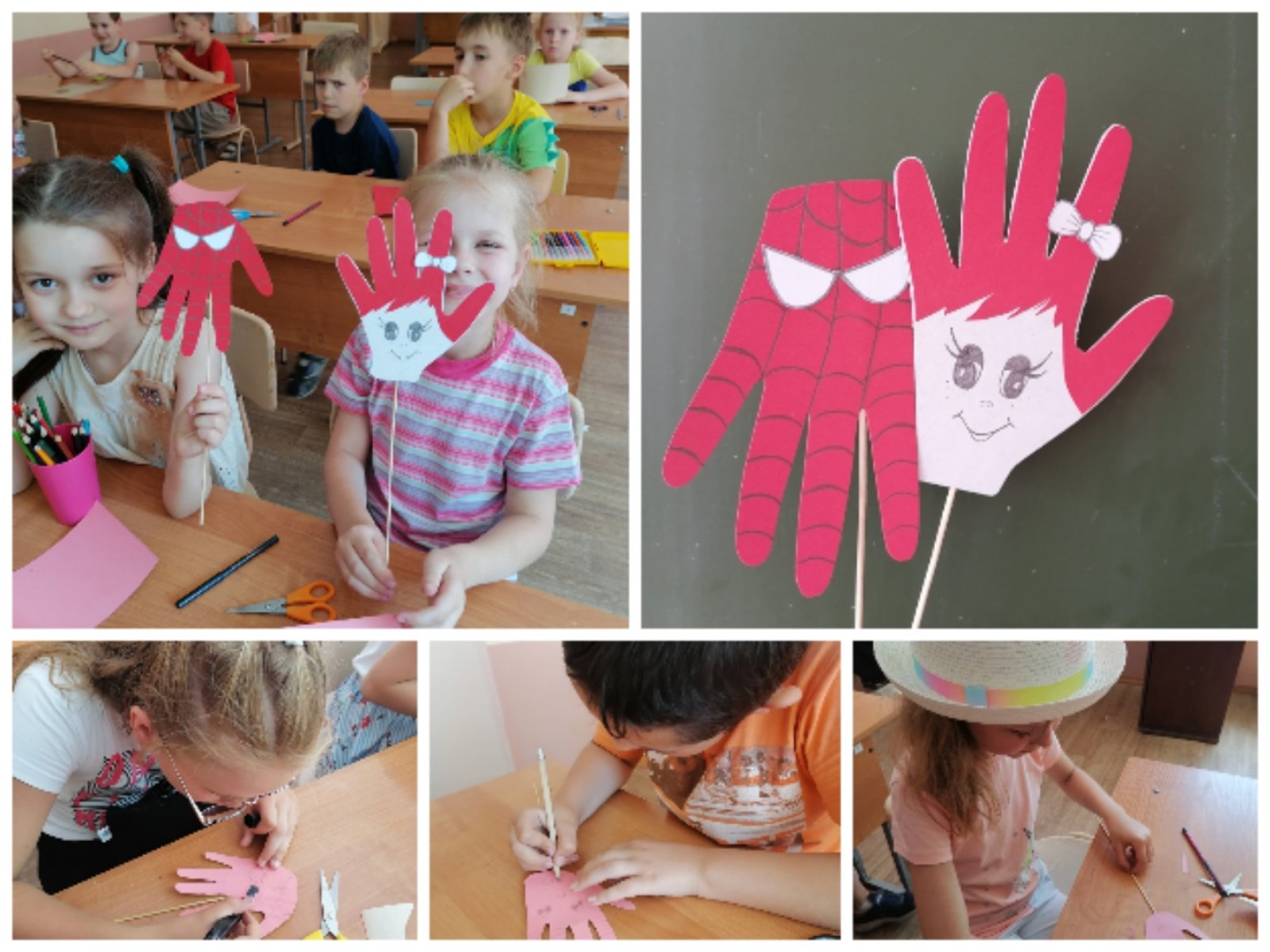 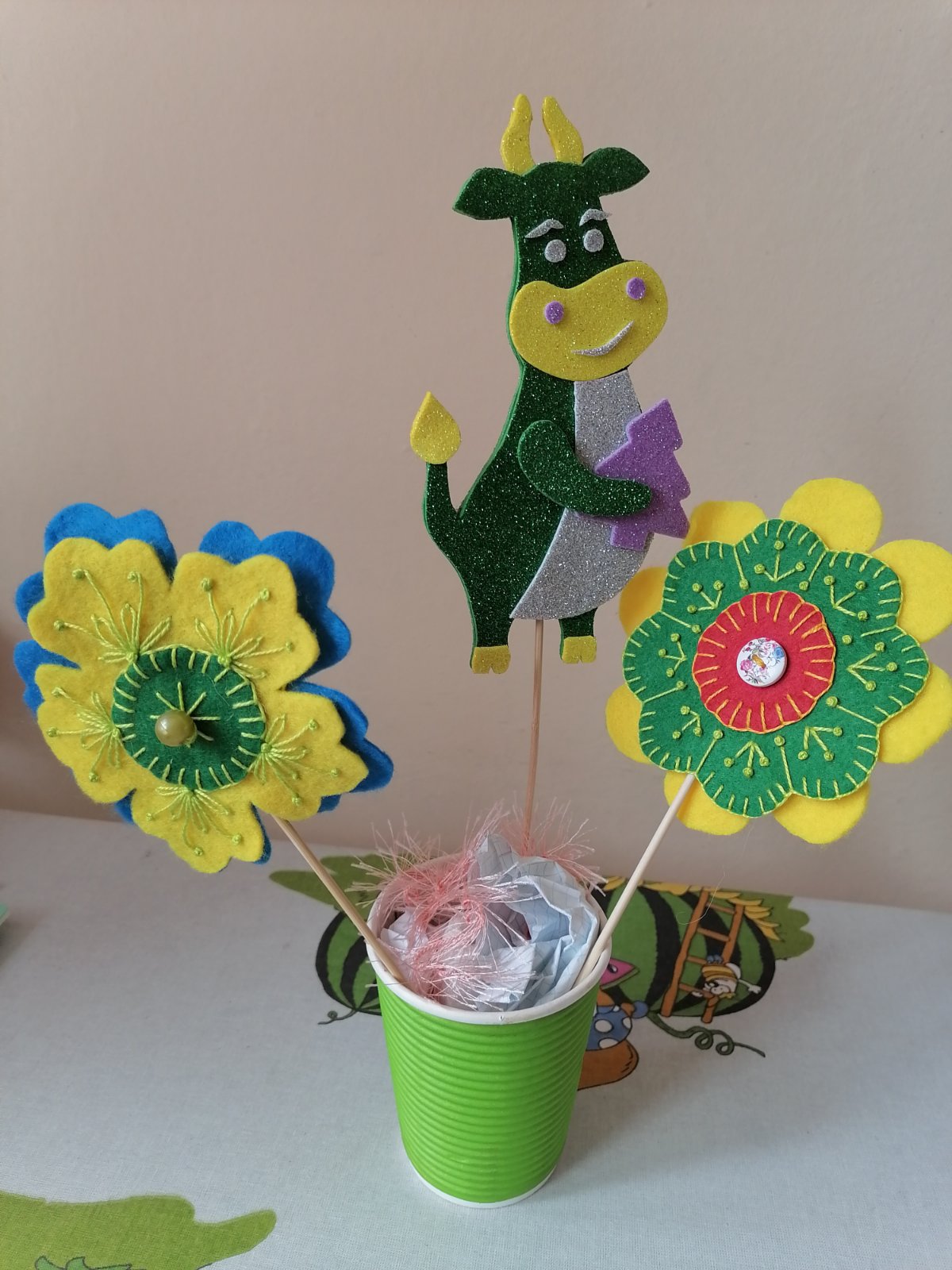 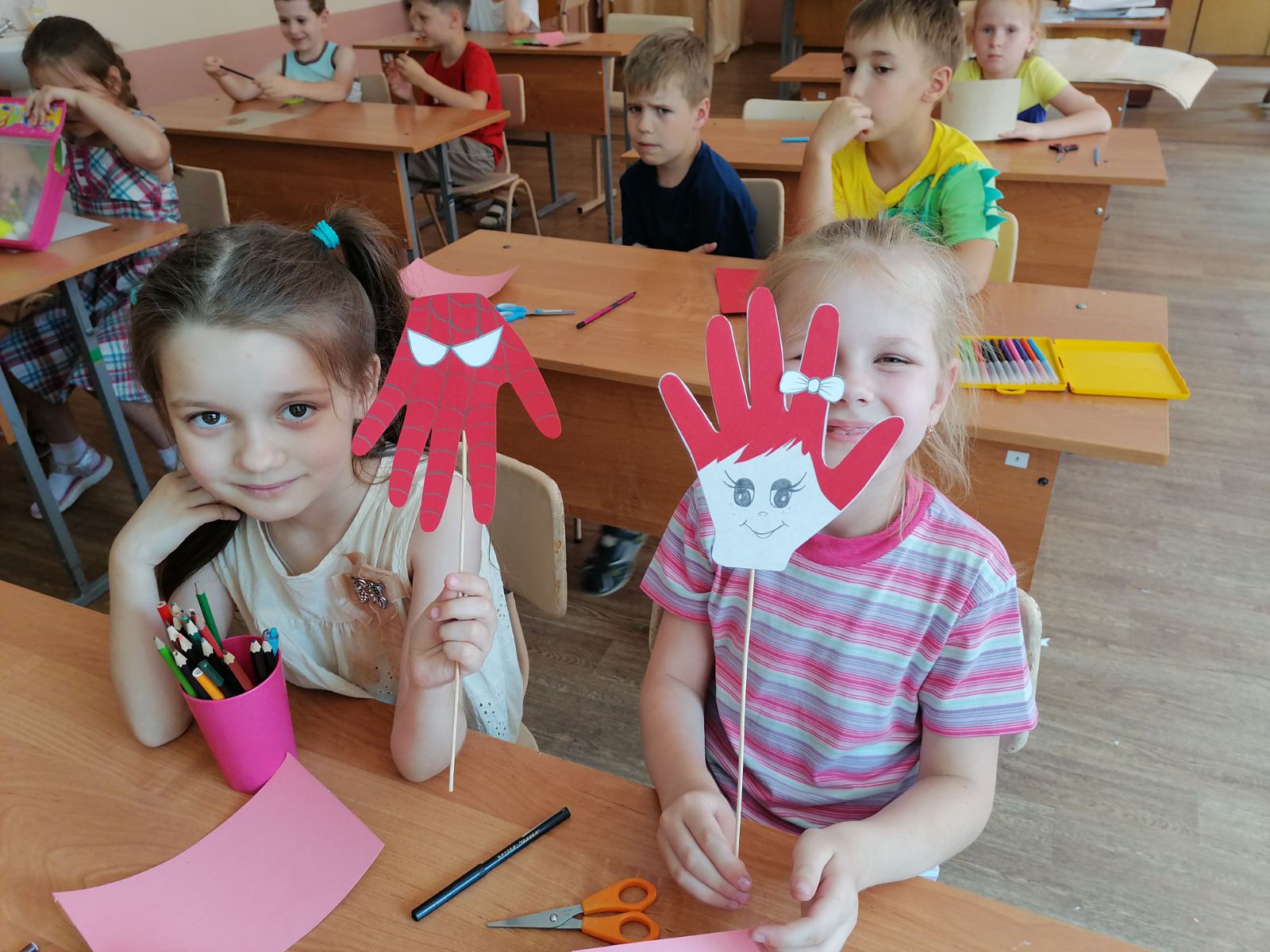 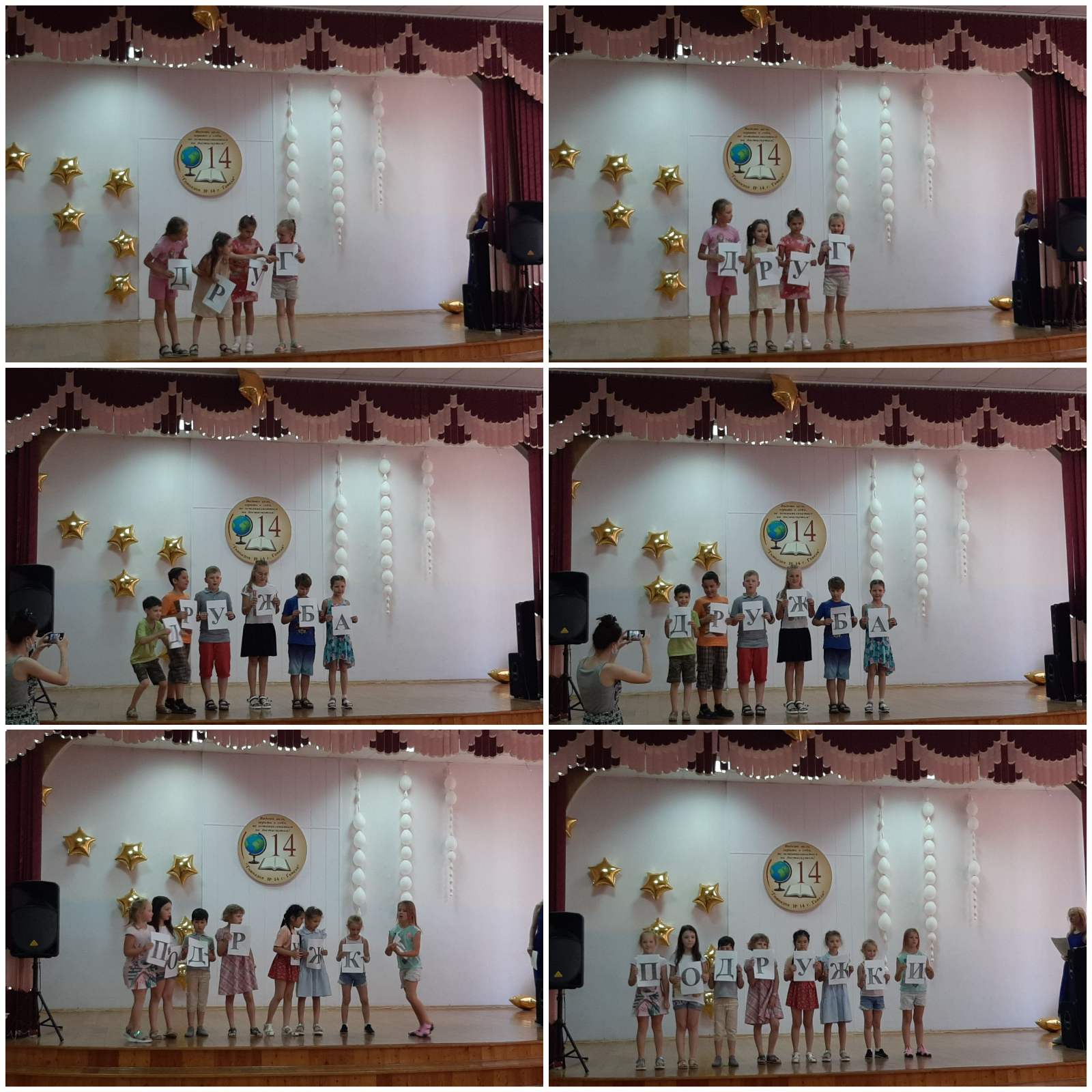 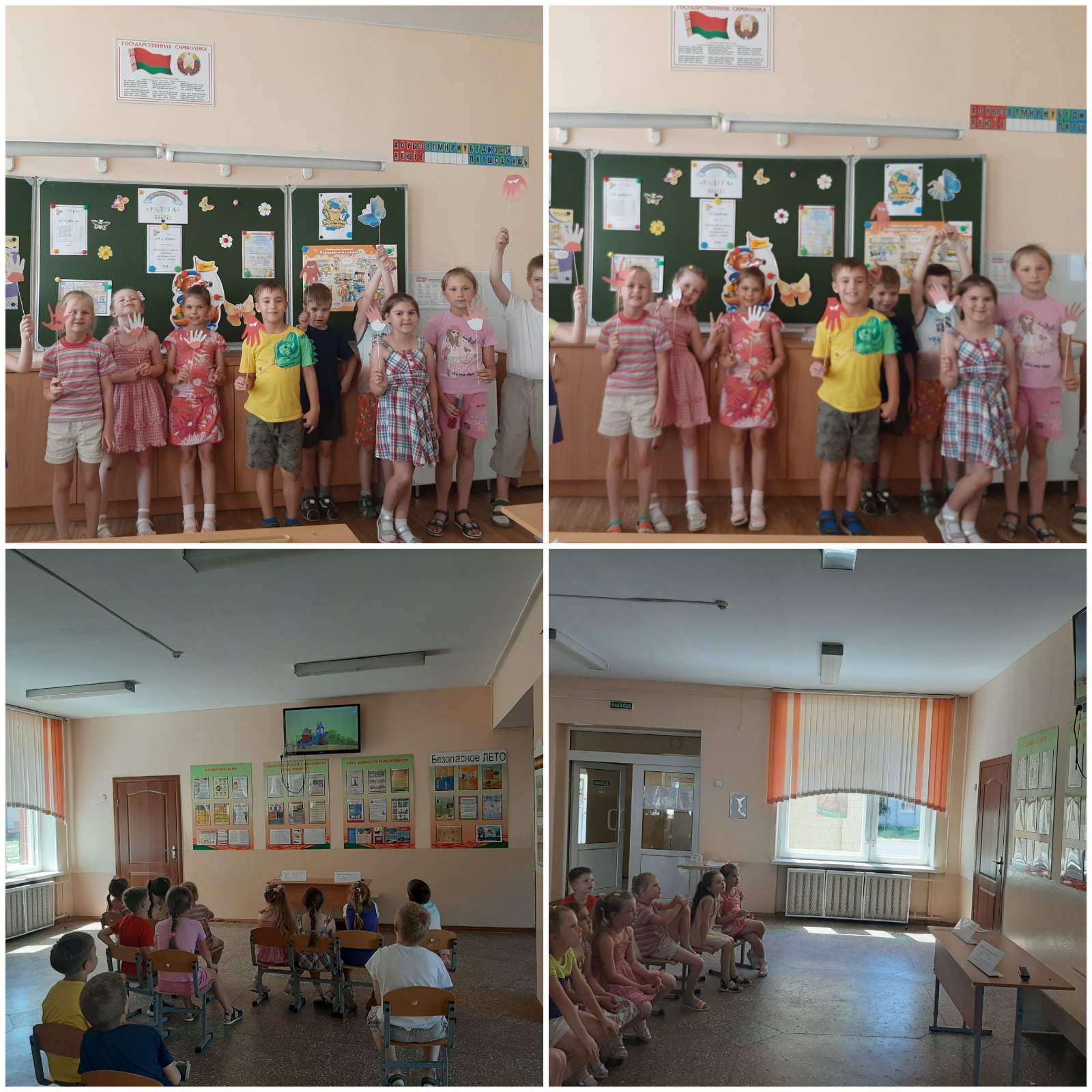 